На виконання Порядку формування і ведення Ліцензійного реєстру, затвердженого постановою Кабінету Міністрів України від 26.08.2020 № 755, Ліцензійний реєстр МОЗ з медичної практики в електронному форматі функціонує на вебсайті МОЗ в розділі «Ліцензування», вкладка «Ліцензійний реєстр МОЗ» та є офіційним джерелом інформації щодо суб’єктів господарювання, які провадять господарську діяльність з медичної практики на підставі ліцензії, виданої МОЗ.Перейти до Ліцензійного реєстру МОЗ можна від сканувавши QR-код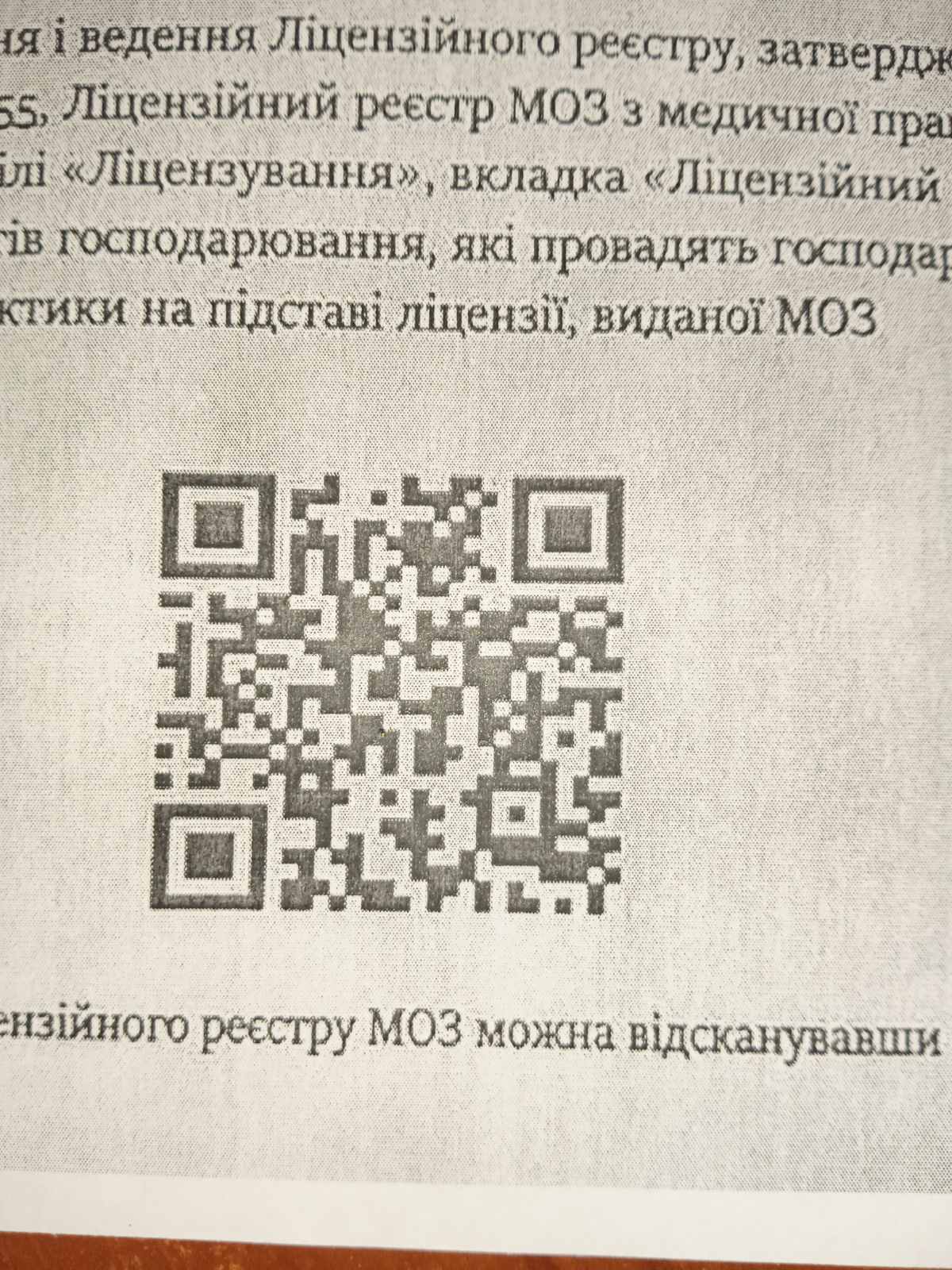 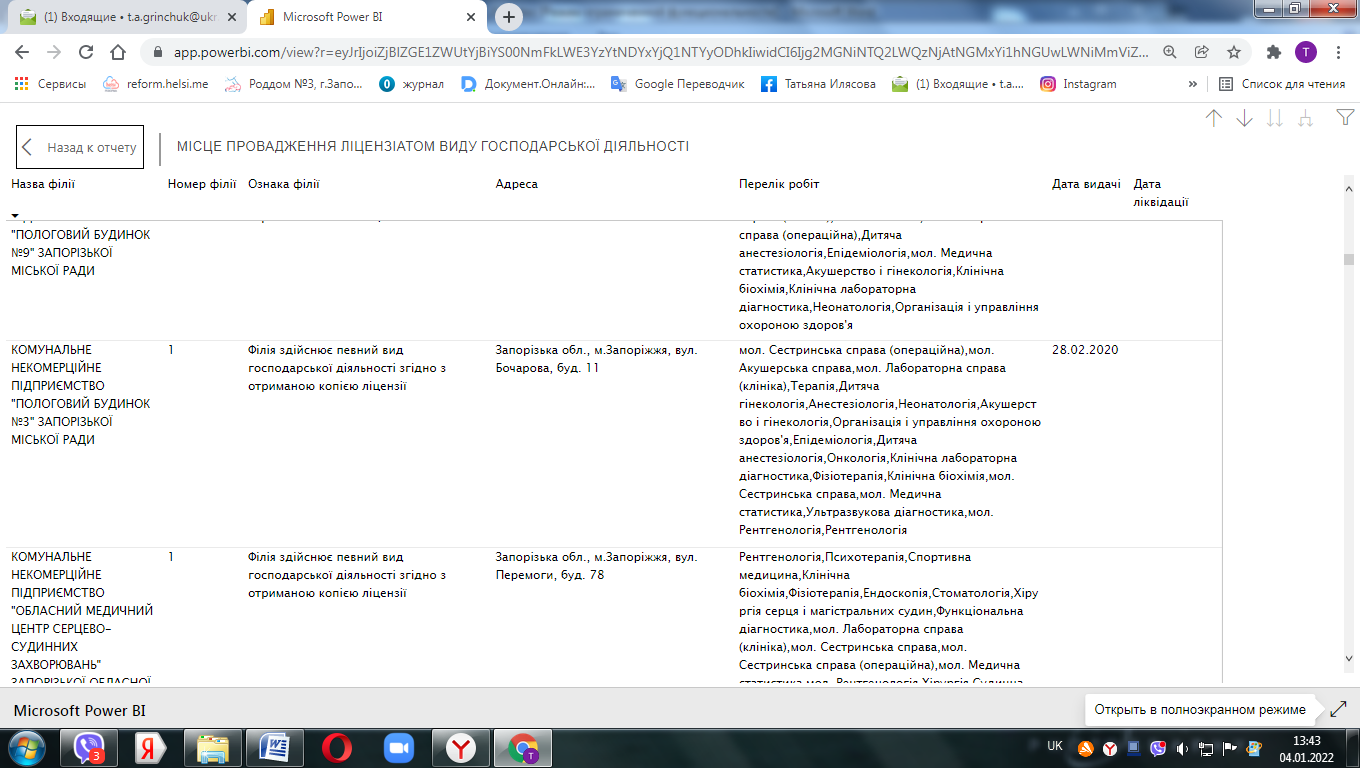 